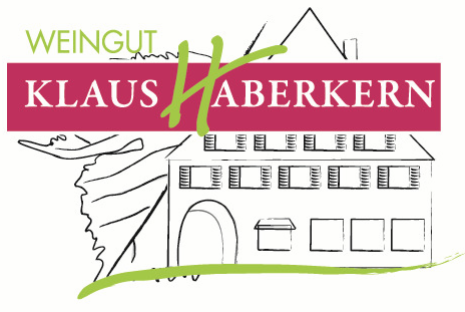 2019erMüller-Thurgau Alte Rebe trockenHerkunft:		DeutschlandWürttembergRegion UnterlandErlenbacher KaybergJahrgang:		2019Rebsorte: 		Müller-ThurgauQualitätsstufe:	Qualitätswein 			ErzeugerabfüllungWeinbeschreibung: Der ideale Sommerwein. Strahlend hellgelb mit grünlichen Reﬂexen zeigt sich der Müller im Glas. Der Duft nach exotischen Früchten wie Mango, Maracuja und Ananas sowie erfrischende Zitrusaromen. Der niedrige Säuregehalt macht diesen Müller zu einem bekömmlichen und doch spritzigen Begleiter, den man an einem heißen Sommertag oder Sommerabend nicht missen will. Trinkempfehlung: Vielseitig einsetzbarer Wein. Passt zu Spargel, Gegrilltem, Sommersalaten, Krustentieren und Fisch.Trinktemperatur: 	8-10°CAnalyse:  			9,8 g/l Restsüße 	5,3 g/l Säure	14 % Alkohol					Lagerfähigkeit:  	2-3 Jahre					Bodenart:			Löss-Lehmboden 